ГБОУ Школа №2073 г. МосквыОбразовательный маршрут для дошкольников «Москва - святой Руси и сердце, и глава. Усадьба «Вороново».Номинация: "Бульвары, улицы, дома..." Возрастная категория детей: 5–7 лет.Примерное время проведения: 1,5-2 часа.Маршрут подготовила: воспитатель ГБОУ Школа №2073, СП ДО д/сад "Родничок" Титова Наталья Николаевна.woronowo2003titova@yandex.ruАдрес: г. Москва поселение «Вороновское», посёлок "д/о Вороново".Как добраться: ст. м. "Тёплый стан", далее автобусом № 508 до остановки "Санаторий Вороново".Рекомендации при прохождении маршрута, безопасность:- на маршрут дети выходят в сопровождении взрослых и получив инструктаж по темам "Правила поведение в общественных местах", "Правила поведения в природе", "Правила поведения у водоёма", "Соблюдение правил дорожного движения при переходе автомобильных трасс". Что взять с собой?- фотоаппарат, видеокамера или другое оборудование для проведения съёмки;- бинокль для лучшего рассмотрения мелких архитектурных деталей;- контейнеры для сбора природного материала;- рабочие листы;- цветные карандаши;- головной убор для посещения Храма женщинами.Расскажите детям:  Некогда усадьба принадлежала старинному дворянскому роду Волынских, родоначальником которого был Дмитрий Михайлович Волынский-Боброк, отличившийся в Куликовской битве. Один из Волынских, Михаил Григорьевич, служивший при царе Иване III, носил прозвище Вороной, поэтому потомки его стали называться Вороными-Волынскими. Александр Иванович Воронов-Волынский, правнук Михаила Григорьевича, первый известный нам владелец усадьбы «Вороново».Голландский домик Голландский домик с высокими фигурчатыми фронтонами, белокаменными деталями и декоративными вазами — повторение одного из парковых павильонов Шереметьевского Кускова, выдержанное Карлом Бланком в стиле петровской эпохи.Обратите внимание детей на то, что в России всего два голландских домика - в усадьбе «Вороново» и в усадьбе «Кусково». ? Дома  с помощью интернета или других источников  рассмотрите архитектуру усадьбы "Кусково". Попробуйте найти вместе с ребёнком сходства и отличия этих двух памятников русской архитектуры  (Рабочий лист №1).Храм Спаса Нерукотворного образа  За всю свою историю Храм ни разу не закрывался. Он пережил нападение французских войск в 1812 году, Великую октябрьскую революцию, Великую Отечественную войну. И во все годы службы в Храме не прекращались.  В сентябре 1812 г., когда французы приблизились к Воронову, Ф. В. Ростопчин приказал поджечь свой дворец, «Чтобы он не был осквернен французами». В церкви неприятель разместил свою кавалерию.Покажите детям "дырочки" на железных дверях Храма - это сохранившиеся пробоины от выстрелов французских солдат. ? Предложите детям сравнить военную форму солдат ВОВ 1812 года и современных воинов (Рабочий лист №2).Колокольня  Великая Отечественная война 1941 - 1945 г.г.оставила свои отметины на облике храма. В конце 1941 года были сломаны купол и шпиль отдельно стоящей многоярусной колокольни (20-метровый шпиль был слишком хорошим ориентиром для фашистских захватчиков), колокола сняты и отвезены в переплавку.Усадебный домРасскажите детям, что вся парковая зона разделена на аллеи. Центральная аллея засажена липами. Когда-то подъезд к усадьбе венчали два парных обелиска, напоминающие владельцам о посещении усадьбы в 1775 году Екатериной II.  За свою историю усадьба сменила многих владельцев: А.И. Воронов-Волынский, Воронцовы, Д.П. Бутурлин, Ф.В. Ростопчин и наследники, гр. Шереметьевы. Последний владелец Воронова граф А.П. Сабуров.Церковь, Голландский домик и парк построены по проекту архитектора Карла Бланка и украшены в стиле барокко.? Рассматривая здания усадебного дома и голландского домика, предложите детям найти похожие декоративные элементы. (Ангелочки, завитушки, цветы). Это элементы стиля БАРОККО, который украшает все здания усадьбы (Рабочий лист №3). ? Предложите детям самостоятельно найти на заднем фасаде здания герб. Сфотографируйте или зарисуйте его. Дома предложите ребёнку подумать, что обозначает каждая деталь герба и надпись: "Честью и верностью"(Рабочий лист №4).? Проходя по парковым аллеям, предложите детям подобрать названия к аллеям, где растут только липы (липовая) или только ели (еловая) (Рабочий лист №5).Вороновская картинная галереяГалерея в том виде, в котором она до нас дошла, была основана в 1975 году группой энтузиастов во главе с талантливым скульптором Евгением Михайловичем Гончаровым – тогдашним очень активным директором Вороновского животноводческого совхоза, на тот момент весьма процветающего подмосковного хозяйства. Основой галерейной экспозиции послужило собрание различных предметов изобразительного искусства, принадлежавших знаменитому коллекционеру Роману Анатольевичу Луговскому. Начало собирательской деятельности Луговского датируется 1951 годом.Игра "Фантазёры". Предложите детям "превратить" геометрические фигуры в предметы, дорисовать их (Рабочий лист №6).? В зале пейзажей предложить детям сравнить две картины: «Золотая осень» И.И. Левитана и «Черное море» И.К. Айвазовского. В какой картине преобладание теплых тонов, а в какой - холодных? (Рабочий лист №7).? Предложить детям и взрослым отгадать загадки о видах искусства, художественных материалах, знаменитых художниках и произведениях искусства (Рабочий лист №8).? В зависимости от желания детей можно предложить им Рабочие листы №9 и №10: "Дорисуй картинку", "Смешай краски".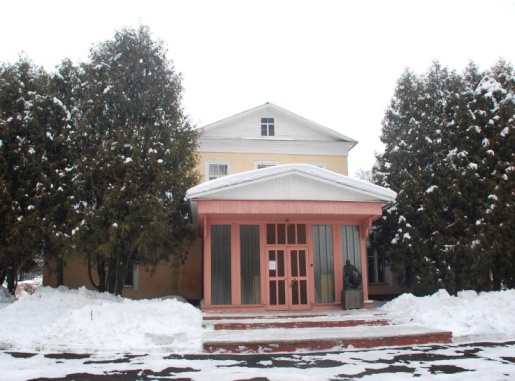 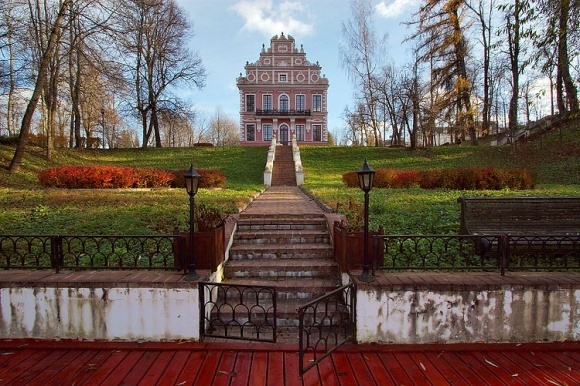 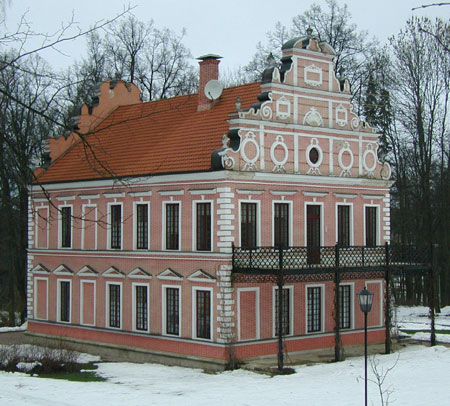 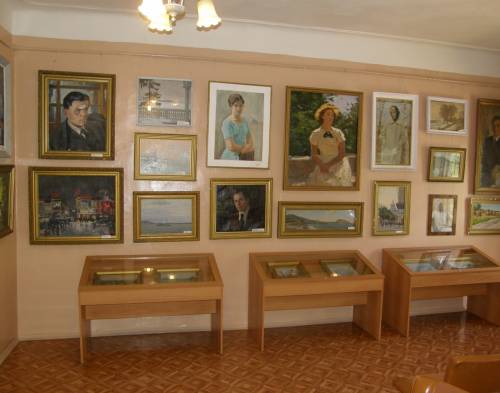 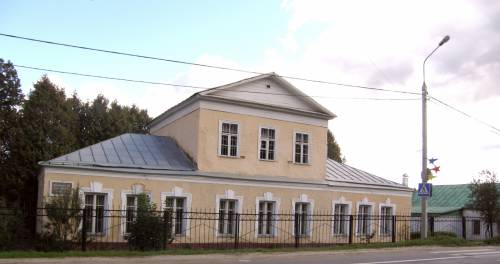 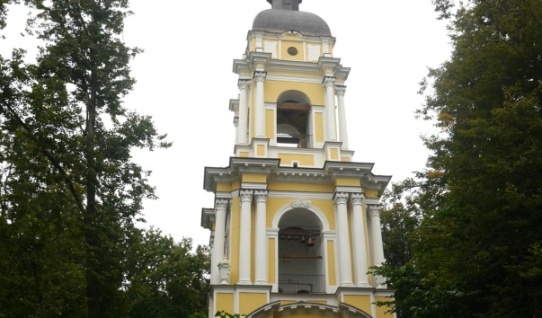 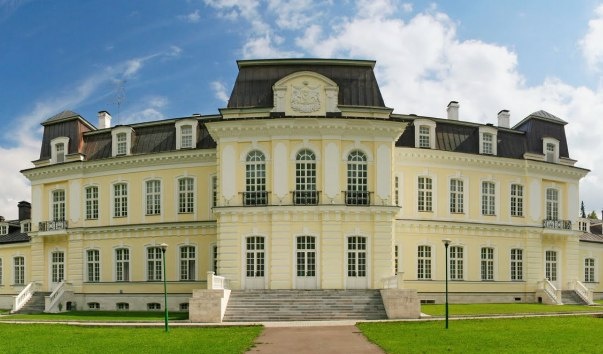 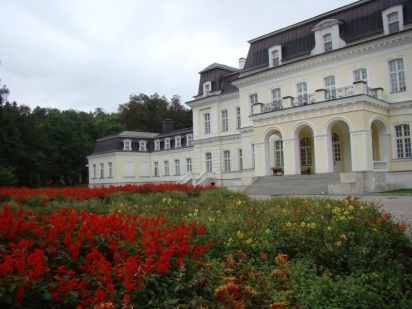 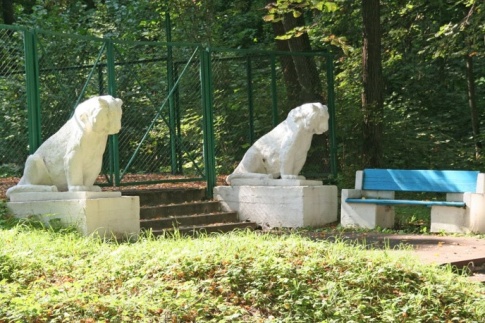 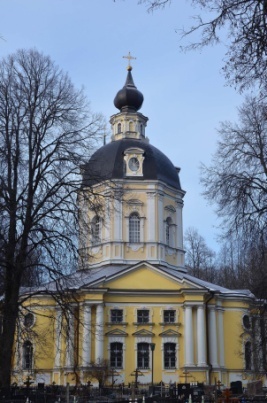 